LEMBAGA PENDIDIKAN ISLAM 	تربية المعلمين والمعلمات الإسلامية 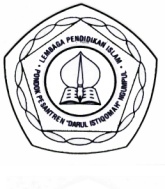 	MADRASAH ALIYAH DARUL ISTIQOMAH	مدرسة العالية دار الاستقامة  	NGUMPUL BALONG PONOROGO INDONESIA 	عمفول – بالونج – فونوروكو – إندونيسيا 	Akta Notaris : Ny. Kustini Sosro Kusumo, SH, No.38Sekretariat: Jl. Serut Sewu Ngumpul Balong Ponorogo.Telp. (0352) 7161114 Kode Pos 63461FORMULIR PENDAFTARAN MANama (Sesuai Ijazah)		: …………………………………………………………………………………………………………………..Jenis Kelamin			: …………………………………………………………………………………………………………………..Tempat dan Tanggal Lahir	: …………………………………………………………………………………………………………………..Agama 				: …………………………………………………………………………………………………………………..Anak Ke			: …………………………………………………………………………………………………………………..Jumlah Saudara	Kandung	: …………………………………………………………………………………………………………………..Alamat Santri			: …………………………………………………………………………………………………………………..NISN				: …………………………………………………………………………………………………………………..No. HP				: …………………………………………………………………………………………………………………..No. Kartu Keluarga (KK)		: …………………………………………………………………………………………………………………..No. Induk Keluarga (NIK)	: …………………………………………………………………………………………………………………..No. Kode Ijazah SMP/MTs	: …………………………………………………………………………………………………………………..Tanggal Ijazah SMP/MTs	: …………………………………………………………………………………………………………………..No. SKHUN SMP/MTs		: …………………………………………………………………………………………………………………..Nama Orang Tua		: Ayah : ………………………..………………… Ibu    : ………………………..………………………Alamat Orang Tua		: …………………………………………………………………………………………………………………..No. Telepon / HP		: …………………………………………………………………………………………………………………..Agama Orang Tua		: Ayah : ………………………..………………… Ibu    : ………………………..………………………Pendidikan Orang Tua		: Ayah : ………………………..………………… Ibu    : ………………………..………………………Pekerjaan			: Ayah : ………………………..………………… Ibu    : ………………………..………………………Jumlah Penghasilan per bulan	: Ayah : ………………………..………………… Ibu    : ………………………..………………………Nama Wali			: …………………………………………………………………………………………………………………..Alamat Wali			: …………………………………………………………………………………………………………………..No. Telepon / HP		: …………………………………………………………………………………………………………………..Agama Wali 			: …………………………………………………………………………………………………………………..Pekerjaan Wali			: …………………………………………………………………………………………………………………..Keterangan: Pengisian Data menggunakan huruf kapitalNgumpul, …………………………………………Pendaftar_____________________